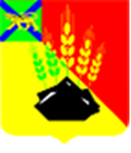 ДУМАМИХАЙЛОВСКОГО МУНИЦИПАЛЬНОГОРАЙОНАР Е Ш Е Н И Ес. МихайловкаО внесении изменений и дополнений в решение Думы Михайловского муниципального района от 07.10.2021 № 122 «Об утверждении Положения о муниципальном контроле на автомобильном транспорте и в дорожном хозяйстве в границах населенных пунктов Михайловского муниципального района»                                                                                           Принято Думой Михайловского                                                                              муниципального района	                                                                    от 28.04.2022г   № 212Руководствуясь Федерального закона от 06.10.2003 г.   № 131 - ФЗ «Об общих принципах организации местного самоуправления в Российской Федерации»,    п. 6 ст. 65, п. 2 ст. 40  Федерального закона от  31.07.2020 № 248-ФЗ «О государственном контроле (надзоре) и муниципальном контроле в Российской Федерации», Уставом  Михайловского муниципального района Приморского края1. Внести следующие изменения и дополнения в решение Думы Михайловского муниципального района от 07.10.2021 № 122 «Об утверждении Положения о муниципальном жилищном контроле в Михайловском муниципальном районе» (далее – Положение):1.1. Дополнить раздел 3 Положения пунктом  3(1) следующего содержания:« 3.1. Порядок фотосъемки, аудио- и видеозаписи и иных способовфиксации доказательств, при осуществлении контрольных мероприятий и контрольных действий3.1.1. Для фиксации должностным лицом контролирующего органа доказательств нарушений обязательных требований может использоваться фотосъемка, аудио- и видеозапись, применяться персональные компьютеры, ноутбуки, съемные электронные носители информации, копировальные аппараты, сканеры, телефоны (в том числе сотовой связи), механические, программные и электронные средства измерения и фиксации, в том числе принадлежащие контролируемому лицу (далее - технические средства). Для фиксации доказательств нарушений обязательных требований могут быть использованы любые имеющиеся в распоряжении технические средства фотосъемки, аудио- и видеозаписи.3.1.2. Решение об осуществлении фотосъемки, аудио- и видеозаписи для фиксации доказательств выявленных нарушений обязательных требований принимается должностным лицом контролирующего органа самостоятельно при совершении следующих контрольных действий:- осмотр - фотосъемка, видеозапись;- опрос - аудиозапись;- получение письменных объяснений - фотосъемка, видеозапись;- истребование документов - фотосъемка, аудио- и видеозапись;- инструментальное обследование - фотосъемка, видеозапись;3.1.3. Фиксация нарушений обязательных требований при помощи фотосъемки проводится не менее чем двумя снимками. Фотографирование и видеозапись, используемые для фиксации доказательств соблюдения (нарушения) обязательных требований при проведении контрольных мероприятий, должны проводиться в условиях достаточной освещенности.3.1.4. Проведение фотосъемки, аудио- и видеозаписи осуществляется с обязательным уведомлением контролируемого лица в случае, если контрольное мероприятие проводится в присутствии контролируемого лица.3.1.5. При отсутствии возможности осуществления видеозаписи применяется аудиозапись проводимого контрольного действия.Аудио- и (или) видеозапись осуществляется открыто, с уведомлением вслух в начале и конце записи о дате, месте, времени начала и окончания осуществления записи. В ходе записи подробно фиксируются и указываются место и характер выявленного нарушения обязательных требований.3.1.6. Зафиксированные с помощью фотосъемки, аудио- и (или) видеозаписи, технических средств доказательства выявленных нарушений обязательных требований оформляются в виде приложения к акту контрольного (надзорного) мероприятия, в котором делается отметка об осуществлении фотосъемки, аудио-, видеозаписи, использовании технических средств для фиксации доказательства выявленных нарушений обязательных требований.3.1.7. Результаты проведения фотосъемки, аудио- и видеозаписи являются приложением к акту контрольного мероприятия.Использование фотосъемки и видеозаписи для фиксации доказательств нарушений обязательных требований осуществляется с учетом требований законодательства Российской Федерации о защите государственной тайны». 1.2. Пункт  4.6 части  4 Положения изложить в новой редакции:«4.6. Жалоба на решение администрации, действия (бездействие) его должностных лиц подлежит рассмотрению в течение 18 рабочих дней со дня ее регистрации.»2. Настоящее решение подлежит  официальному  опубликованию. Глава Михайловского муниципального  района -	             Глава администрации района                                                            В.В. Архипов  с. Михайловка  № 212-НПА06.05.2022